Какво ще нужно за второкласника 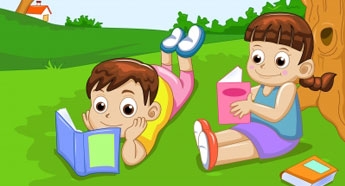 Тетрадки с тесни и широки редове :- 2 бр. 40 листа за часовете по БЕ. На етикетите да пише само : "Тетрадка по български език...". Отгоре в дясно да имат кръгчета (като миналата година), в които да пише само 1 и 2. Това ще са 1-ва и 2-ра малка тетрадка по БЕ.- 1 бр. 20 листа за часовете по четене.На етикета да пише : "Тетрадка по четене...." (без кръгче вдясно).- 1 бр. 20листа тетрадка по ИУЧТова е тетрадка по избираем учебен предмет по български език. На етикета да пише: "Тетрадка по български език - ИУЧ" , с кръгче в десния ъгъл- 3- 1 бр. 40 листа упражнителна тетрадка (отново без кръгче, но с надписан етикет)- 2 бр. 20 листа за часовете по АЕ . - 1 бр. 20 листа за часовете по религия.Тетрадки с малки квадратчета:	- 2 бр. 40 листа за часовете по математика, отново с кръгчета 1 и 2.- 1 бр. 20 листа за часовте по математика ИУЧ - отново с кръгче - 3- 1 бр. 40 листа упражнителна тетрадка , без кръгче, но с надписан етикет.зелен химикалсини химикалимоливи 2В - 2брострилка, гумалиния, триъгълникфлумастрицветни моливимаслени пастелитемперни боиакварелни бои , четки, чашка, подложка за чина сухо лепилопластелин, дъска, ножческицник - 1бр. за акварел - с твърди и плътни листигланцово блокченожичкагуменки и подходящо облекло за часовете по ФВСг-жа Росица Яневаучебна 2019/2020година